Real Life Graphs - GREEN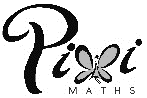 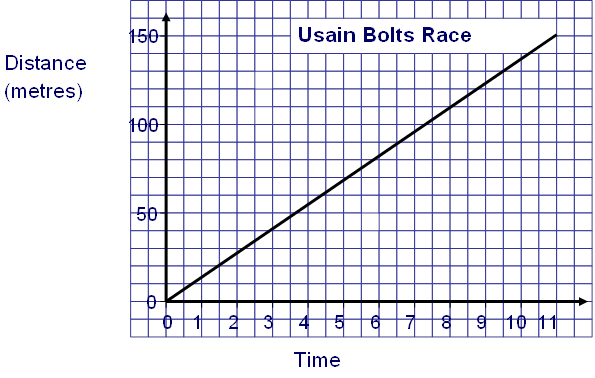 How far has he run after 4.5 seconds?How long has it taken Usain to run 130 metres?How far has he run after 8 seconds?Why does the line go through the origin?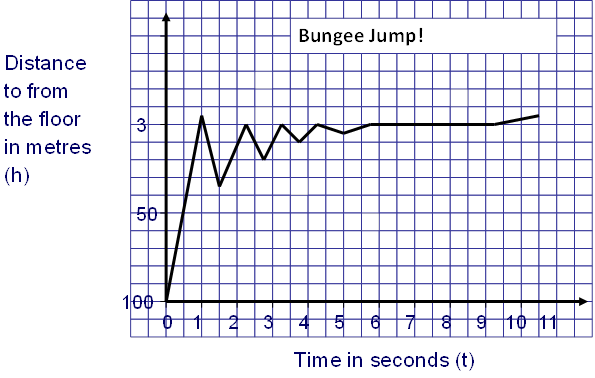 How high is the bungee jump?Why does the graph zig zag?How long is the person falling for until they begin to bounce back up?Why does the person stop at 3 metres and not 0?How long is the person not bouncing but still upside down for?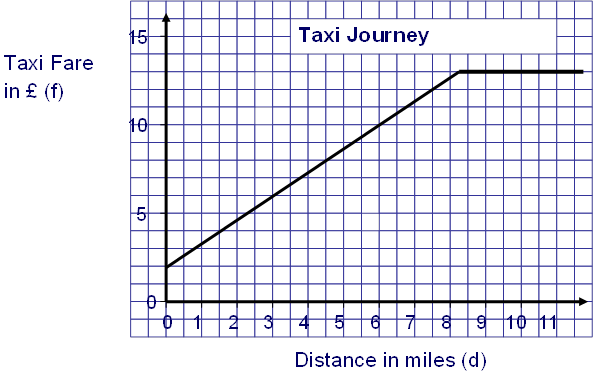 Why does the taxi fare not go through the origin?How much does it cost to travel 6 miles?How far can I travel if I only have £10 in my pocket?What does the journey cost after 9 miles? And 11 miles?What does the flat part of the graph mean?What is the equation of the line from 0 to 8 minutes?What is the equation of the line from 8 minutes onwards?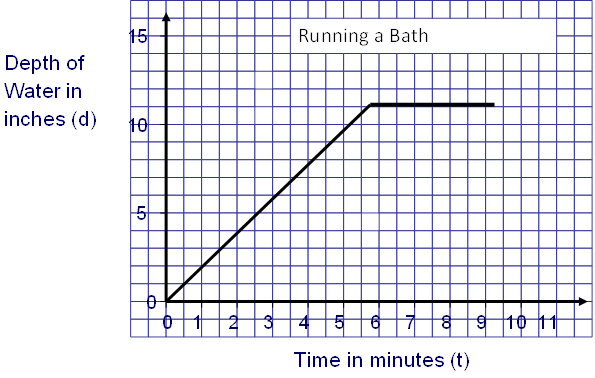 How deep is the water after 3 minutes?What is the equation of the line from 0 to 5 minutes?What is happening from 5 minutes onwards?What is the equation of the line from 5 minutes onwards?Real Life Graphs - AMBERHow far has he run after 4.5 seconds?How long has it taken Usain to run 130 metres?How far has he run after 8 seconds?Why does the line go through the origin?How high is the bungee jump?Why does the graph zig zag?How long is the person falling for until they begin to bounce back up?Why does the person stop at 3 metres and not 0?How long is the person not bouncing but still upside down for?Why does the taxi fare not go through the origin?How much does it cost to travel 6 miles?How far can I travel if I only have £10 in my pocket?What does the journey cost after 9 miles? And 11 miles?What does the flat part of the graph mean?What is the equation of the line from 0 to 8 minutes?What is the equation of the line from 8 minutes onwards?How deep is the water after 3 minutes?What is the equation of the line from 0 to 5 minutes?What is happening from 5 minutes onwards?What is the equation of the line from 5 minutes onwards?Real Life Graphs - REDHow far has he run after 4.5 seconds?How long has it taken Usain to run 130 metres?How far has he run after 8 seconds?Why does the line go through the origin?How high is the bungee jump?Why does the graph zig zag?How long is the person falling for until they begin to bounce back up?Why does the person stop at 3 metres and not 0?How long is the person not bouncing but still upside down for?Why does the taxi fare not go through the origin?How much does it cost to travel 6 miles?How far can I travel if I only have £10 in my pocket?What does the journey cost after 9 miles? And 11 miles?What does the flat part of the graph mean?What is the equation of the line from 0 to 8 minutes?What is the equation of the line from 8 minutes onwards?How deep is the water after 3 minutes?What is the equation of the line from 0 to 5 minutes?What is happening from 5 minutes onwards?What is the equation of the line from 5 minutes onwards?